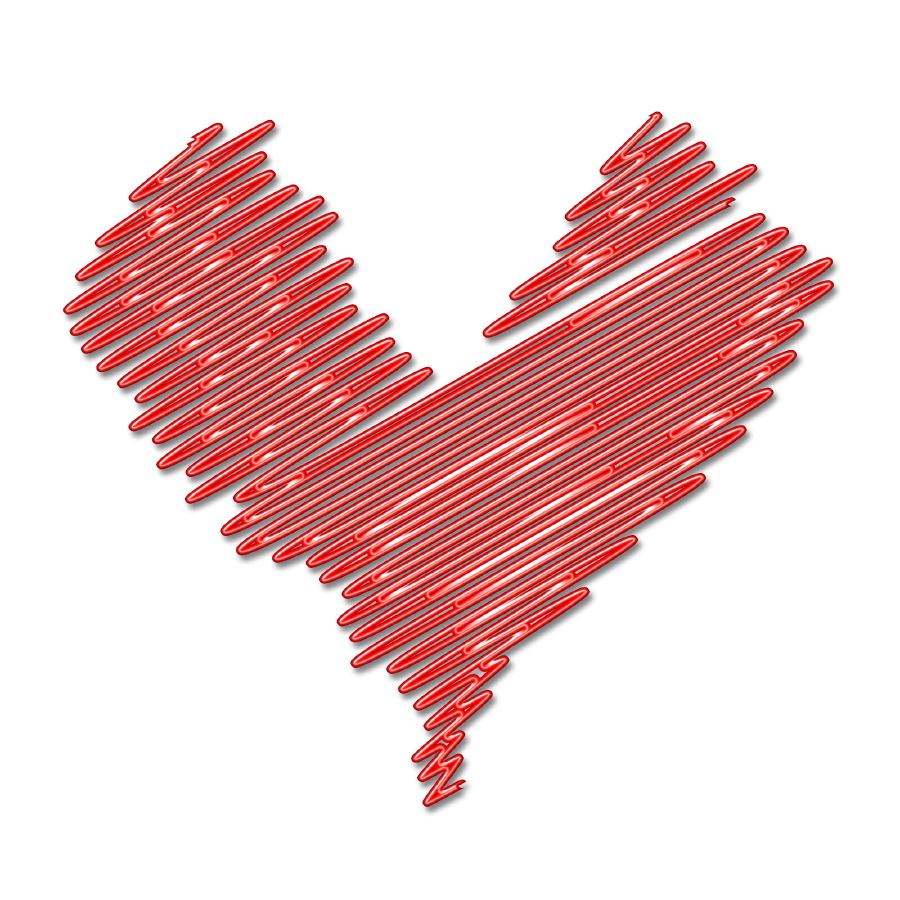 WEEKLY BULLETIN2016-17Sept. 16, 2016Calendar of Upcoming Events	Sept. 21 	Girls’ Volleyball vs. Luther Burbank, 4pm (JV/V)Sept. 22	NEW DATE - Principal’s Welcome 4:15-5:00pm Sept. 24	Mandatory KIPP 101 Session for 6th Grade ParentsSept. 26 	Girls’ Volleyball vs. Ace Inspire, 4pm (JV) Sept. 28	Back to School Night 5:00-6:30pm		Girls’ Volleyball vs. Yavneh, 4pm (V)Sept. 30	Welcome Back Celebration 4:00-6:00pmOct. 1		Literacy Month Begins!Oct. 3 		Girls’ Volleyball vs. Carden, 4pm (V)Girls’ VolleyballGirls’ Volleyball season has started and our girls have been practicing to prepare for the season.  The lady Titans officially started their season with their first game on Sept. 12 vs. DCP EL Camino.  Mr. Plews, with the assistance of Ms. Betancourt are looking forward to a successful season and hope to see our families out supporting our Lady Titans!  Don’t Forget - Principal’s Update and Welcome - New Date!All parents are invited to come out to the Principal’s Welcome on September 22, 2016 at 4:15pm in the cafeteria.  Come learn our new school initiatives, vision and plans for this year!  We hope all families can come out to hear our latest successes and plans to get better! Saturday School – SATURDAY, Sept. 24th 6th Grade KIPP 101 Parent Workshop: This is a mandatory school event and for 6th grade parents only. 6th grade parents will be attending different sessions and learning about how they can best support their child in school this year. Workshops will be based on grade levels.  Again, this is a mandatory event and all 6th grade parents are expected to attend.  Students will receive a schedule for you all to follow when attending KIPP 101.  Back to School NightAll families are invited to attend our annual Back to School Night on Sept. 28th from 5:00-6:30pm.  Parents will be able to get a feel of their student’s daily schedule, get to meet teachers and find out what your student will be learning this year!  The homeroom with the most parent attendance will win a pizza party!  This is a great way to start building strong, positive relationships with teachers!  Hope to see all our families attend!Welcome Back CelebrationEvery year we welcome the new school year by celebrating at a team and family night event.  This year we will be having a Welcome Back Celebration at Golfland in Milpitas, 1199 Jacklin Rd., Milpitas, CA 95035 on Sept. 30th, from 4:30 - 6:30pm.  Students who are interested in joining us can receive a flyer that will allow them a discounted price of $5 which includes unlimited golf and laser tag.  Siblings/adults pay regular price to play, but siblings/adults who are not golfing is free admission. Please note that food, drinks and arcade games are NOT included.  Save the date and hope to see all our families come together on this evening!______________________________________________________________________________________________________________***PLEASE RETURN THE SIGNED PORTION BELOW BY SEPT. 23rd ***Student Name: ____________________________________	 Grade: _________Parent Name: _____________________________________	Parent Signature: ___________________________________Boletín Semanal2016-17Sept. 16, 2016Calendario de Eventos	Sept. 21 	Volibol de Niñas vs. Luther Burbank, 4pm (JV/V)Sept. 22	NUEVA FECHA – Bienvenida con la Directora 4:15-5:00pm Sept. 24	Sesión Mandataria KIPP 101 para los Padres del 6th Grade Sept. 26 	Volibol de Niñas vs. Ace Inspire, 4pm (JV) Sept. 28	Noche de Regreso a Clases 5:00-6:30pm		Volibol de Niñas vs. Vs. Yavneh, 4pm (V)Sept. 30	Celebración de Bienvenido a Clases 4:00-6:00pmOct. 1		¡Comienzo del Mes de Literatura!Oct. 3 		Volibol de Niñas vs. Carden, 4pm (V)Volibol de Niñas La temporada de Volibol de niñas ha comenzado y nuestras niñas han practicado para prepararse para la temporada. Las niñas Titans oficialmente comenzaron su temporada con su primer juego el 12 de septiembre vs DCP El Camino. ¡Mr. Plews, con la asistencia de Ms. Betancourt está esperando una temporada exitosa y esperan ver a nuestras familias en los juegos apoyando a nuestras Niñas Titans!  No se les olvide- Junta con la Directora de Bienvenida- ¡Nueva Fecha! Todos Los padres están invitado a venir a la junta con la directora de bienvenida el 22 de septiembre 2016 a las 4:15pm en la cafetería. ¡Vengan y aprendan nuestras nuevas iniciativas de la escuela, visión y los planes para este año! ¡Esperamos que todas las familias vengan y escuchen de nuestros recientes éxitos y planes para mejorar!  Escuela de sábado - sábado, 24 de septiembre Taller de KIPP 101 KIPP para Padres del 6to grado: Este es un evento obligatorio, y sólo para los padres de 6º grado. Los padres de 6º grado donde se estarán presentando diferentes sesiones y donde puede aprender sobre cómo puede apoyar a su hijo/a en la escuela este año. Los talleres se basan en los niveles de grado.  De nuevo, este es un evento obligatorio y se espera que todos los padres de 6º grado asistan. Los estudiantes han recibido un horario de programación para que ustedes a seguir cuando asisten a la escuela KIPP 101.Noche de Regreso a la Escuela Todas las familias están invitados en asistir nuestra Noche de Regreso a la Escuela anual el 28 de septiembre de 5:00-6:30pm. ¡Los padres podrán ver como es el horario del día de su estudiante, conocer a los maestros y aprender de lo que estarán aprendiendo su estudiante este año!  El Homeroom con más padres en asistencia se ganaran una pizza party! ¡Esta es una manera de comenzar a construir una relación fuerte y positiva con los maestros! ¡Esperamos ver a todas nuestras familias en asistencia!Celebración de Bienvenida Todos los años nosotros le damos la bienvenida al nuevo año escolar celebrando como equipo y familia en un evento de noche. Este año estaremos Celebrando la Bienvenida en  Golfland en Milpitas, 1199 Jacklin Rd., Milpitas, CA 95035 el 30 de septiembre, de 4:30 - 6:30pm.  Los estudiantes que estén interesados en acompañarnos pueden recibir folleto que les permitirá un descuento de $5 cual incluye golf ilimitado y laser tag. Los hermanos/adultos pagan precio regular para jugar, pero los hermanos/adultos que no vayan a jugar golf entran gratis. Por favor note que la comida, bebidas y los juegos de arcade, NO están incluida. ¡Guarden la fecha y esperamos ver a todas nuestras familias en esta tarde!  ______________________________________________________________________________________________________________***POR FAVOR DE REGRESAR LA PORCION DE ABAJO Y REGRESARLA EL MARTES, 23 de septiembre***
Nombre del Estudiante: ___________________________________ Grado: _________
Nombre del Padre: _______________________________________ Firma del Padre: _______________________________